                 Fiche d’inscription au club Photo-Sphère pour l’année 2016-2017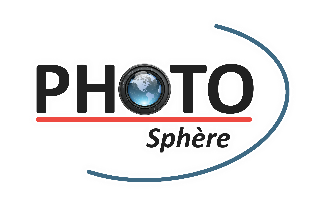 Nom :_________________________________________________________________________________Prénom :_______________________________________________________________________________Mail :__________________________________________________________________________________Adresse :_______________________________________________________________________________Date de naissance :_______________________________                 Tel : ____________________________Matériel (optionnel) : ______________________________________________________________________J’effectue mon règlement par Liquide		chèque			 ticket jeune.En m’inscrivant au club Photo-Sphère, je m’engage à respecter la charte du club.Art.1- Les ateliers et sorties sont placées sous le signe de la bonne ambiance et de la bonne humeur. Tous doivent y contribuer. Tout(e) adhérent(e) ne respectant pas cet objectif s'expose à l'exclusion simple et définitive, par décision concertée du Bureau.Art.2- Les cotisations et sommes perçues ne sont en aucun cas remboursées, quelle que soit la motivation de la requête (faible participation, exclusion…).Art.3- La première participation à un atelier est libre pour évaluation mutuelle de l'adhésion. Lors de la participation suivante, et après avis favorable du Bureau, le futur adhérent doit régler le montant de la cotisation annuelle.Art.4- L'association met à disposition du matériel pour l'animation des ateliers. Ce matériel doit être manipulé avec le même soin que si c'était le vôtre.Art.5- Les adhérents peuvent emprunter du matériel (liste sur le forum internet du club). Ce matériel doit être manipulé avec le même soin que si c'était le vôtre.Art.6- Les participations aux ateliers ne sont pas obligatoires, mais par contre indiquer la présence ou non sur le forum est fortement recommandé (simplement pour faciliter l'organisation logistique…)Art.7- La consommation d'alcool est strictement banni. Fumer (toute nature) est formellement interdit à l'intérieur des locaux. Les accros devront prendre l'air.Art.8- Les membres s’engagent à respecter le règlement intérieur des locaux dans lesquels se déroulent les séances et ateliers du club photo.Art.9- J’autorise le club à utiliser mes photos prises dans le cadre des séances pour promouvoir son image.Art.10- J’autorise le club à exploiter les photos avec mon image prises dans le cadre des séances du club dans le but de promouvoir son image.Signature (accompagnée de la signature des parents pour les mineurs)